中建三局绿色产业投资有限公司2021届校园招聘简章企业简介：中建三局绿色产业投资有限公司，2016年11月成立，为中建三局全资子公司，隶属于中国建筑集团有限公司（世界500强第18位）。公司主要从事水务环保、建筑工业化业务，深耕湖北，布局全国，总部机关设置八部一室五中心，下设七个子公司：水务环保：华中公司、华北公司、华东公司、华南公司和西部公司建筑工业化：科技建筑公司技术研发：科学技术研究院当前业务已布局华中区域（以武汉为中心辐射周边）、华东区域（以南京为中心辐射周边）、华南区域（以深圳为中心辐射周边）、西部区域（以重庆为中心辐射周边）、华北区域（以天津为中心辐射周边）等，累计中标额600亿元，累计投资额200亿元。在水务环保领域，投资建设了黄孝河、机场河综合治理项目（湖北省首例入选全球基础设施中心项目库)，大东湖深隧项目(全国首条深层污水传输隧道)，中山市未达标水体综合整治工程（粤港澳大湾区绿色发展重点项目），重庆沙田污水处理工程一期PPP项目（重庆区域首个厂网一体化项目）等重点项目。在建筑工业化领域，在全国布局装配式工厂12个，建设了中建壹品新城（国家住宅产业现代化示范工程），沌口六村项目（湖北省在建的最大装配式示范项目），中建壹品澜湾项目（湖北省绿色建筑高星级示范项目）等重点项目，累计建筑面积逾1000万平方米。公司引进2家院士工作站，有16项课题研发成果达到国际先进水平，参与“中国建造2025”，主编、参编国家标准10项，地方标准8项，行业标准2项。公司以“拓展幸福空间”为使命，发扬“敢为天下先，永远争第一”的企业品格，秉承“三争三创”的企业风格，为建设美丽中国贡献绿投力量!公司三大关键词：绿色科技：大力打造三局水务旗舰企业，实现“中建顶尖、行业一流”的发展目标，致力成为局水务拓荒开路的先锋、克敌制胜的尖兵、优势聚集的高地。同时持续保持建筑工业化板块行业引领地位，全力打造装配式建筑领军企业，强化全产业链能力打造。创新驱动：秉承三局“敢为天下先，永远争第一”的企业品格，践行“三争三创”企业风格，作为科技创新、模式创新、平台创新的排头兵，致力成为受人尊重的科技型投资平台。人才聚集：践行“以争先有为者为本”的人才理念，聚天下英才而用之。公司签约2名院士，拥有近30名博士、300名硕士，重点本科及以上学历占比超90%。一旦加入，你将获得：1.兼具竞争性、稳定性和增长性的薪酬待遇：（1）工资：基本工资+能级工资（2）奖金：季度绩效奖+年度兑现奖+专项奖（包含但不限于安全奖、质量奖、结算奖、营销奖等）（3）福利：六险一金（五险一金+补充医疗保险）+节日慰问+生日礼物+免费工装+带薪休假+在职培训+职工免费体检+岗前培训+其他福利（4）津贴：年功津贴+执业津贴+交通补贴+伙食补贴+通讯补贴+其他津补贴（5）带薪假期：法定节假日+年假+婚假+产假/陪产假+其他（6）税前总收入：第一年10-13万，第二年13-16万（北上广深等城市享受地区薪资加成；博士薪资面议）2.分层分级培训体系：（1）新员工培养:半个月的局、公司、分公司三级入职培训，一个月的下班组锻炼，一年的双导师培养。（2）入职1-9年“星青年”培养计划：表现优秀的青年员工，分批、分层进入卫星（入职1-3年）、行星（4-6年）、恒星（7-9年）培养计划，快速成为行业精英。3.广阔的职业发展通道：（1）行政管理通道：见习员工—业务助理—业务主办—业务经理—高级业务经理—部门经理助理—部门副经理—部门经理—总经理助理—副总经理—总经理—董事长（2）专业职级通道：见习员工—助理工程师—初级工程师—中级工程师—高级工程师—专家—资深专家—特级专家（3）项目（工厂）管理通道：见习员工—初级管理级—中级管理级—高级管理级—责任管理级—副主任管理级—主任管理级—项目副经理（副厂长）—项目经理（厂长）4.晋升方式：（1）职级认定；（2）公开竞聘	我们需要的你：1.需求专业： 2.应聘要求：（1）基本条件：身心健康，品行端正，性格开朗，形象气质佳，认同中建三局“敢为天下先，永远争第一”的企业文化。（2）学历：统招本科及以上学历，2021年应届毕业生。（博士优先录用）（3）毕业院校：国家重点院校、传统建筑名校、全球知名院校。（4）年龄要求：本科不超过25周岁，硕士不超过28周岁，博士一般不超过30周岁。（5）学习成绩：在校成绩良好，专业课无补考。（6）外语水平：本科（英语四级及以上），硕士和博士（英语六级及以上）。（7）优先条件：同等条件下，中共党员、有学校或院系学生会干部任职经验者、有相关企业实习经历者以及有文艺或体育类特长者均可优先录用。3.应聘流程：简历投递——线上测评（网址http://cscec.51job.com）——初试——复试——确认意向——签订三方4.投递方式：将个人简历发送至校招专属邮箱wpy_2020@163.com，邮件名称必须为“统招最高学历+学校+专业+姓名+意向工作城市”。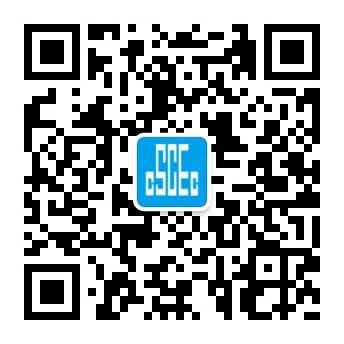 中建三局绿投公司微信公众号序号需求专业1水务环保类（含市政工程、给排水、水利水电、水文水资源、水务工程、环境工程、城市地下空间、环境工程、环境科学与工程、环境生态工程、水生态学、机电工程、自动化等）2建筑工业化类（含土木工程、工程力学、岩土工程、结构工程、城市地下空间、电气工程、建筑能源应用、安全工程、工程管理、工程造价、建筑环境与工程、建筑学、城乡规划、环境设计、风景园林、内装设计等）3金融财务类（含金融学、投资学、财务管理、会计学、审计学、税收学等）4职能管理类（含法学、市场营销、工商管理、人力资源管理、劳动与社会保障、马克思主义、中共党史、汉语言文学、行政管理、新闻学、政治学、应用心理学、档案学等）